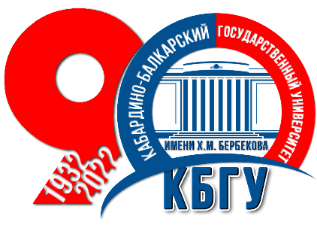 Результаты конкурса эссе КБГУ «Великая отечественная война в судьбе нашего народа»Победители в номинации «Проявление патриотизма и гражданственности в молодежной среде»5 классы5 классы5 классы5 классы№ФИООбщеобразовательное учреждениеМестоКОКОВА Инна Азрет-АлиевнаМКОУ «СОШ № 1» с.п. Малка Зольского района 1ШХАНУКОВА АделинаМКОУ «СОШ № 13» г.о Нальчик2ТАТАРКАНОВА Ясмина АртуровнаМКОУ «СОШ № 1» с.п. Малка Зольского района2МЕНЩИКОВА ЕваМКОУ «СОШ № 6», г. Нальчик2ШЕБЗУХОВ Султан ТимуровичМКОУ «ЦО «Успех» г.о Нальчик3БЕТУГАНОВ Кантемир ХамидбиевичМКОУ «СОШ № 4» с.п. Заюково Баксанского района3БЕРОВА СофияМКОУ «ЦО «Успех» г.о. Нальчик36 классы6 классы6 классы6 классыСУЙДИМОВА Даяна БеслановнаМБОУ «СОШ № 33» г.о. Нальчик1ДЫШЕКОВА Дарина АзретовнаМКОУ «СОШ № 2» с.п. Лечинкай Чегемского района2ЖЕЛДАШЕВА Милана АзаматовнаМКОУ «СОШ» с.п. Псынадаха Зольского района2ГЕХОВА Элина АзаматовнаМОУ «СОШ № 3» с.п. Н. Куркужин Баксанского района3КУДАЕВ АнзорМКОУ «СОШ № 2» г.п. Терек Терского района3ПШИХАЧЕВ Руслан ИхсановичМОУ «СОШ № 3» с.п. Н. Куркужин Баксанского района37 классы7 классы7 классы7 классыФИАПШЕВА Исланда ИсламовнаМКОУ «Лицей № 1» г.п. Терек Терского района1БЕСЛАНЕЕВА Бэлла КанибековнаМКОУ «СОШ» с.п. Урожайное Терского района2ХАЛИШХОВА Илона АрсеновнаМКОУ «СОШ № 1» с.п. Аргудан Лескенского района2ГУБЖОКОВА  Ирада НадимовнаМКОУ «СОШ» с.п. Нижний Черек Черекского района3АБАЗОВА Карина АндриановнаМКОУ «СОШ № 2» с.п. Плановское Терского района3КАРДАНОВА Фатима ХабасовнаМКОУ «СОШ № 1» с.п. Куба-Таба Баксанского района38 классы8 классы8 классы8 классыМИСИРОВА ФатимаМКОУ «СОШ № 2 им. М. Абаева» с.п. Верхняя Балкария Черекского района1САБАНЧИЕВА Даяна ТимуровнаМКОУ «СОШ № 1» с.п. Аргудан Лескенского района1НОГОВ Даниал АлимбековичМКОУ СОШ с.п. Дейское Терского района2БЕГРЕТОВ Астемир СтанославовичМКОУ «СОШ № 1» с.п. Аргудан Лескенского района2АФАУНОВА Дарина ЗалимовнаМКОУ «СОШ № 2» с.п. Куркужин Баксанского района3ГЕРГОВ Беслан ЗауровичМКОУ «СОШ № 11» г.о. Баксан 3КОЧЕСОКОВА Алина АрсеновнаМКОУ «СОШ №1» с.п. Верхний Куркужин Баксанского района39 классы9 классы9 классы9 классыАШАБОКОВА Диана АслановнаМКОУ «СОШ» с.п. Псынадаха Зольского района1КУНДЕТОВА Дисана ЗалимовнаМОУ «СОШ № 1» с.п. Исламей Баксанского района2ТХАКАХОВ Ратмир ИбрагимовичМОУ «СОШ» с.п. Кишпек Баксанского района2КЕРЕФОВ Марат АзаматовичМКОУ «Лицей № 1» г.п. Терек Терского района3ФИАПШЕВА Арианна ХасановнаМКОУ «СОШ» с.п. В. Акбаш Терского района3ДЫШЕКОВА Камила ВалерьевнаМКОУ «СОШ № 3» с.п. Атажукино Баксанского района3Атабиева АлинаМКОУ «СОШ № 2» г.п. Майский Майского района310 классы10 классы10 классы10 классыЦИПИНОВА Дарина ТимуржановнаМКОУ «СОШ № 1» с.п. Малка Зольского района1ЛИГИДОВА Кримляна АниуаровнаМКОУ «СОШ № 1» с.п. Сармаково Зольского района2БЕТУГАНОВ Рамазан  ЗаурбиевичМОУ «СОШ» с.п. Заюково Баксанского района2ШОКУЕВА Диана АнзоровнаМКОУ «СОШ № 6» г.о. Баксан3ЗАНИЛОВА Камилла ТимуровнаМКОУ «СОШ № 30» г.о. Нальчик3ХАУПШЕВА ЭлинаМКОУ «СОШ» с.п. Камлюково Зольского района311 классы11 классы11 классы11 классыЖУРТОВА Дана АнзоровнаМКОУ «СОШ № 3» с.п. Н. Куркужин Баксанского района2ХАМУРЗОВА Фатима ЗауровнаМКОУ «СОШ № 4» с.п. Заюково  Баксанского района2ЖЕЛДАШЕВА  Дана АскеровнаМКОУ «СОШ № 1» с.п. Атажукино Баксанского района3ЗАМБАТОВ Амир АслановичМКОУ «СОШ № 2» г.п. Терек Терского района3БАЛКАРОВА Эллина Тимуровна3№ФИООбщеобразовательное учреждениеКлассКУГОТОВА Милана РезуановнаМКОУ «СОШ № 30» г.о. Нальчик5КАРЕЖЕВА Диана Зауровна5ТУТОВА Эллина ВладимировнаМКОУ «СОШ № 2» г.п. Терек Терского района6КОВАЛЁВ Назар МихаиловичМКОУ «СОШ № 18» г.о. Нальчик6СТЕПАНОВА Элина МартиновнаМОУ «СОШ № 3»  с. п. Н. Куркужин Баксанского района6ШОГЕНОВ Мухамед АслановичМБОУ «СОШ № 33» г.о Нальчик6МАФЕДЗОВ Амирбек РустамовичМБОУ «СОШ № 33» г.о Нальчик6БАЛАГОВА Лизетта ЗаурбековнаМКОУ «СОШ №1» с.п. Верхний Куркужин Баксанского района7БГАЖНОКОВА Ляна ВладимировнаМКОУ «СОШ № 12» г.о. Нальчик7ДУГУЖЕВА Дарина МаратовнаМКОУ  «СОШ № 3» с.п. Малка Зольского района7ЭЛЬМИРЗОКОВА МарьятМКОУ «СОШ» с.п. Нижний Черек Черекского района7АБАЗОВА Ариана АндриановнаМКОУ «СОШ № 2» с.п. Плановское Терского района8ДУГУЛУБГОВА Маргатита МухамедовнаМКОУ «СОШ № 3» с.п. Н. Куркужин Баксанского района8ХАПЦЕВА Ляна АрсеновнаМКОУ «СОШ № 30» г.о. Нальчик8МИРЗОВА Арнелла АлиевнаМКОУ «СОШ № 2»  г.п. Терек Терского района9ПИЛОВА АделинаМКОУ «СОШ № 20» г.о. Нальчик9ЖИЛЯЕВА Эллина РуслановнаМКОУ «СОШ № 2» г.п. Терек Терского района9КАНУКОЕВА ИринаМКОУ «СОШ № 9 с углубленным изучением отдельных предметов» г.о. Нальчик10УРУСОВ Алан СафарбиевичМКОУ «СОШ № 12» г.о. Нальчик10